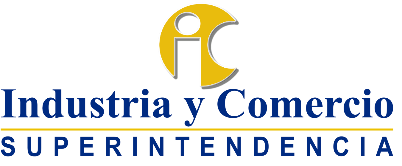 No. de certificadoVigenciaNo. de expediente